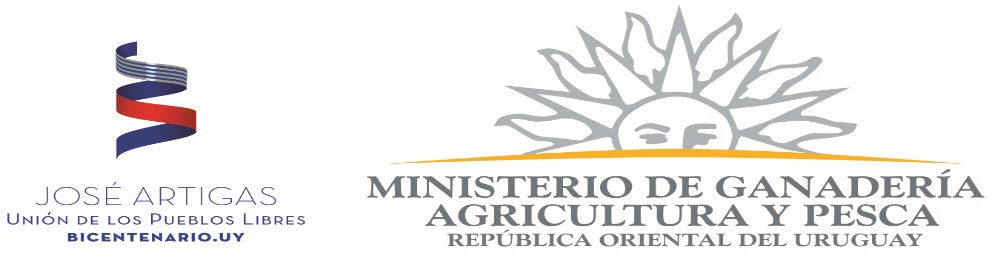 DIRECCION GENERAL DE SERVICIOS GANADEROSLlamado a Compra Directa Nº 5365INC. 07 - UE.005Llamado a Compra Directa Nº 5365OBJETO20.000 (veinte mil) Caravanas tipo botón para Ovinos machos y hembras, numeradas. Que sean compatibles con pinzas aplicadores Allflex o similar modelo F30/M31La mercadería deberá ser entregada en  Ruta 8 km 17, parada 10, Edificio Nº 13, Depto. De Campo.Las ofertas deben adjuntar información técnica y fotos del artículo.Tiempo de entrega: Inmediata a coordinar con la Sra. Dinorah Larrañaga.Por consultas Técnicas Sra. Dinorah Larrañaga Tel. 2220 4000 int 152106 Mail. DLarranaga@mgap.gub.uy